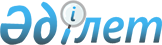 "Барлық кандидаттар үшін үгіттік баспа материалдарын орналастыруға арналған орындарды белгілеу туралы" Ақтөбе облысы Әйтеке би ауданы әкімдігінің 2014 жылғы 8 қыркүйектегі № 168 қаулысына өзгеріс енгізу туралыАқтөбе облысы Әйтеке би ауданы әкімдігінің 2023 жылғы 16 ақпандағы № 28 қаулысы. Ақтөбе облысының Әділет департаментінде 2023 жылғы 23 ақпанда № 8313 болып тіркелді
      Ақтөбе облысы Әйтеке би ауданының әкімдігі ҚАУЛЫ ЕТЕДІ:
      1. "Барлық кандидаттар үшін үгіттік баспа материалдарын орналастыруға арналған орындарды белгілеу туралы" Ақтөбе облысы Әйтеке би ауданы әкімдігінің 2014 жылғы 8 қыркүйектегі № 168 қаулысына (Нормативтік құқықтық актілерді мемлекеттік тіркеу тізілімінде № 4032 болып тіркелген) келесі өзгеріс енгізілсін:
      көрсетілген қаулының қосымшасы осы қаулының қосымшасына сәйкес жаңа редакцияда жазылсын.
      2. "Әйтеке би ауданы әкімінің аппараты" мемлекеттік мекемесі осы қаулының Ақтөбе облысының Әділет департаментінде мемлекеттік тіркелуін қамтамасыз етсін.
      3. Осы қаулының орындалуын бақылау Әйтеке би ауданы әкімі аппаратының басшысына жүктелсін.
      4. Осы қаулы оның алғашқы ресми жарияланған күнінен бастап қолданысқа енгізіледі. Әйтеке би ауданының аумағында барлық кандидаттарға үгіттік баспа материалдарын орналастыру үшін арналған орындар
					© 2012. Қазақстан Республикасы Әділет министрлігінің «Қазақстан Республикасының Заңнама және құқықтық ақпарат институты» ШЖҚ РМК
				
      Әйтеке би ауданының әкімі 

Д. Ермаганбетов

      "КЕЛІСІЛДІ"

      Әйтеке би аудандық аумақтық сайлау комиссиясы
Әйтеке би ауданы әкімдігінің 
2023 жылғы 16 ақпандағы 
№ 28 қаулысына қосымшаӘйтеке би ауданы әкімдігінің 
2014 жылғы 8 қыркүйектегі 
№ 168 қаулысына қосымша
№
Ауылдық округтердің атауы
Елді мекен атауы
Үгіттік баспа материалдарын орналастыруға арналған орындар
саны
1
Ақкөл ауылдық округі
Ақкөл ауылы
Абай көшесі, № 1 мекенжайында орналасқан "Ақтөбе облысының білім басқармасы Әйтеке би ауданының білім бөлімі" мемлекеттік мекемесінің "Абай атындағы жалпы орта білім беретін мектебі" коммуналдық мемлекеттік мекемесінің ғимараты алдындағы стенд
1
2
Ақтасты ауылдық округі
Ақтасты ауылы
Әйтеке би көшесі, № 15 мекенжайында орналасқан "Ақтөбе облысы Әйтеке би аудандық мәдениет, тілдерді дамыту, дене шынықтыру және спорт бөлімі" мемлекеттік мекемесі "Әйтеке би аудандық "Целинник" мәдениет үйі" мемлекеттік коммуналдық қазыналық кәсіпорынының Ақтасты ауылдық клубыныңның ғимараты алдындағы стенд
1
2
Ақтасты ауылдық округі
Толыбай ауылы
Темірбек Жүргенов көшесі, № 10 мекенжайында орналасқан "Ақтөбе облысы Әйтеке би аудандық мәдениет, тілдерді дамыту, дене шынықтыру және спорт бөлімі" мемлекеттік мекемесі "Әйтеке би аудандық "Целинник" мәдениет үйі" мемлекеттік коммуналдық қазыналық кәсіпорынының Толыбай ауылдық клубыныңның ғимараты алдындағы стенд
1
3
Аралтоғай ауылдық округі
Аралтоғай ауылы
Жанқожа батыр көшесі, № 4 мекенжайында орналасқан "Ақтөбе облысы Әйтеке би аудандық мәдениет, тілдерді дамыту, дене шынықтыру және спорт бөлімі" мемлекеттік мекемесі "Әйтеке би аудандық "Целинник" мәдениет үйі" мемлекеттік коммуналдық қазыналық кәсіпорынының Аралтоғай ауылдық клубыныңның ғимараты алдындағы стенд
1
3
Аралтоғай ауылдық округі
Ұлғайсын ауылы
Бүркітәлі Сейсекенов көшесі, № 14 мекенжайында орналасқан "Ақтөбе облысы Әйтеке би аудандық мәдениет, тілдерді дамыту, дене шынықтыру және спорт бөлімі" мемлекеттік мекемесі "Әйтеке би аудандық "Целинник" мәдениет үйі" мемлекеттік коммуналдық қазыналық кәсіпорынының Ұлғайсын ауылдық клубының ғимараты алдындағы стенд
1
3
Аралтоғай ауылдық округі
Милы ауылы
Ыбырай Алтынсарин көшесі, № 19 мекенжайында орналасқан "Ақтөбе облысының білім басқармасы Әйтеке би ауданының білім бөлімі" мемлекеттік мекемесінің "Милы бастауыш білім беретін мектебі" коммуналдық мемлекеттік мекемесінің ғимараты алдындағы стенд
1
3
Аралтоғай ауылдық округі
Қияқты ауылы
Әлия Молдағұлова көшесі, № 12 мекенжайында орналасқан "Ақтөбе облысының білім басқармасы Әйтеке би ауданының білім бөлімі" мемлекеттік мекемесінің "Қыналы негізгі орта білім беретін мектебі" коммуналдық мемлекеттік мекемесінің ғимараты алдындағы стенд
1
4
Әйке ауылдық округі
Әйке ауылы
Д.Қонаев көшесі, № 15 мекенжайында орналасқан "Ақтөбе облысының білім басқармасы Әйтеке би ауданының білім бөлімі" мемлекеттік мекемесінің "Әйке жалпы орта білім беретін мектебі" коммуналдық мемлекеттік мекемесінің ғимараты алдындағы стенд
1
4
Әйке ауылдық округі
Тереңсай ауылы
Нұрпейіс Байғанин көшесі, № 2а мекенжайында орналасқан "Ақтөбе облысы Әйтеке би аудандық мәдениет, тілдерді дамыту, дене шынықтыру және спорт бөлімі" мемлекеттік мекемесі "Әйтеке би аудандық "Целинник" мәдениет үйі" мемлекеттік коммуналдық қазыналық кәсіпорынының Тереңсай ауылдық клубының ғимараты алдындағы стенд
1
5
Тұмабұлақ ауылдық округі
Тұмабұлақ ауылы
Бейбітшілік көшесі, № 9 мекенжайында орналасқан "Ақтөбе облысының білім басқармасы Әйтеке би ауданының білім бөлімі" мемлекеттік мекемесінің "Басқұдық жалпы орта білім беретін мектебі" коммуналдық мемлекеттік мекемесінің ғимараты алдындағы стенд
1
5
Тұмабұлақ ауылдық округі
Сарыбұлақ ауылы
Шаруашылық көшесі, № 14 мекенжайында орналасқан "Ақтөбе облысының білім басқармасы Әйтеке би ауданының білім бөлімі" мемлекеттік мекемесінің "Мамыт негізгі орта білім беру мектебі" коммуналдық мемлекеттік мекемесінің ғимараты алдындағы стенд
1
6
Жамбыл ауылдық округі
Жамбыл ауылы
Тыңгерлер көшесі, № 3 мекенжайында орналасқан "Ақтөбе облысының білім басқармасы Әйтеке би ауданының білім бөлімі" мемлекеттік мекемесінің "Жамбыл жалпы орта білім беретін мектебі" коммуналдық мемлекеттік мекемесінің ғимараты алдындағы стенд
1
7
Жабасақ ауылдық округі
Жабасақ ауылы
Ұ.Құлымбетов көшесі, № 2 мекенжайында орналасқан "Ақтөбе облысының білім басқармасы Әйтеке би ауданының білім бөлімі" мемлекеттік мекемесінің "Жабасақ жалпы орта білім беретін мектебі" коммуналдық мемлекеттік мекемесінің ғимараты алдындағы стенд
1
7
Жабасақ ауылдық округі
Байжанкөл ауылы
Абай Құнанбаев көшесі, № 15а мекенжайында орналасқан "Ақтөбе облысының білім басқармасы Әйтеке би ауданының білім бөлімі" мемлекеттік мекемесінің "Байжанкөл бастауыш білім беретін мектебі" коммуналдық мемлекеттік мекемесінің ғимараты алдындағы стенд
1
7
Жабасақ ауылдық округі
Аққұм ауылы
Темірбек Жүргенов көшесі, № 9 мекенжайында орналасқан "Ақтөбе облысының білім басқармасы Әйтеке би ауданының білім бөлімі" мемлекеттік мекемесінің "Аққұм негізгі орта білім беретін мектебі" коммуналдық мемлекеттік мекемесінің ғимараты алдындағы стенд
1
8
Қызылжұлдыз ауылдық округі
Аралтөбе ауылы
Былшық би көшесі, № 28 мекенжайында орналасқан "Ақтөбе облысының білім басқармасы Әйтеке би ауданының білім бөлімі" мемлекеттік мекемесінің "Жақия Сәрсенов атындағы жалпы орта білім беретін мектебі" коммуналдық мемлекеттік мекемесінің ғимараты алдындағы стенд
1
9
Құмқұдық ауылдық округі
Құмқұдық ауылы
Байтаза Бисембаев көшесі, № 1 мекенжайында орналасқан "Ақтөбе облысының білім басқармасы Әйтеке би ауданының білім бөлімі" мемлекеттік мекемесінің "Қарашатау жалпы орта білім беретін мектебі" коммуналдық мемлекеттік мекемесінің ғимараты алдындағы стенд
1
10
Қарабұтақ ауылдық округі
Қарабұтақ ауылы
Б.Момышұлы көшесі № 43 мекенжайында орналасқан "Ақтөбе облысының білім басқармасы Әйтеке би ауданының білім бөлімі" мемлекеттік мекемесінің "Қ.Шаңғытбаев атындағы жалпы орта білім беретін мектебі" коммуналдық мемлекеттік мекемесінің ғимараты алдындағы стенд
1
10
Қарабұтақ ауылдық округі
Қарабұтақ ауылы
Ө.Алдабергенов көшесі, № 19 мекенжайында орналасқан "Ақтөбе облысының білім басқармасы Әйтеке би ауданының білім бөлімі" мемлекеттік мекемесінің "Т.Г.Шевченко атындағы жалпы орта білім беретін мектебі" коммуналдық мемлекеттік мекемесінің ғимараты алдындағы стенд
1
10
Қарабұтақ ауылдық округі
Белқопа ауылы
Жолай Жүсіп көшесі, № 8а мекенжайында орналасқан "Ақтөбе облысының білім басқармасы Әйтеке би ауданының білім бөлімі" мемлекеттік мекемесінің "Белқопа жалпы орта білім беретін мектебі" коммуналдық мемлекеттік мекемесінің ғимараты алдындағы стенд
1
10
Қарабұтақ ауылдық округі
Жарөткел ауылы
Әлия Молдағұлова көшесі, № 7 мекенжайында орналасқан "Ақтөбе облысының білім басқармасы Әйтеке би ауданының білім бөлімі" мемлекеттік мекемесінің "Жарөткел негізгі орта білім беретін мектебі" коммуналдық мемлекеттік мекемесінің ғимараты алдындағы стенд
1
10
Қарабұтақ ауылдық округі
Еңбекту ауылы
Нұрман Әлдекешов көшесі, № 3 мекенжайында орналасқан "Ақтөбе облысының білім басқармасы Әйтеке би ауданының білім бөлімі" мемлекеттік мекемесінің "Еңбекту жалпы орта білім беретін мектебі" коммуналдық мемлекеттік мекемесінің ғимараты алдындағы стенд
1
11
Темірбек Жүргенов ауылдық округі
Темірбек Жүргенов ауылы
Темірбек Жүргенов көшесі, № 66 мекенжайында орналасқан "Ақтөбе облысының білім басқармасы Әйтеке би ауданының білім бөлімі" мемлекеттік мекемесінің "М.Жұмабаев атындағы жалпы білім беретін орта мектебі" коммуналдық мемлекеттік мекемесінің ғимараты алдындағы стенд
1
11
Темірбек Жүргенов ауылдық округі
Темірбек Жүргенов ауылы
Ардагер көшесі, № 9Б мекенжайында орналасқан "Ақтөбе облысы Әйтеке би аудандық мәдениет, тілдерді дамыту, дене шынықтыру және спорт бөлімі" мемлекеттік мекемесінің "Әйтеке би аудандық орталықтандырылған кітапханалар жүйесі" коммуналдық мемлекеттік мекемесінің ғимараты алдындағы стенд
1
11
Темірбек Жүргенов ауылдық округі
Темірбек Жүргенов ауылы
Қ.Айтазин көшесі, № 16а мекенжайында орналасқан "Ақтөбе облысының білім басқармасы Әйтеке би ауданының білім бөлімі" мемлекеттік мекемесінің "Т.Жүргенов атындағы жалпы орта білім беретін мектебі" коммуналдық мемлекеттік мекемесінің ғимараты алдындағы стенд
1
11
Темірбек Жүргенов ауылдық округі
Темірбек Жүргенов ауылы
Абылай хан көшесі, № 26 мекенжайында орналасқан "Энергосистема" жауапкершілігі шектеулі серіктестігінің Әйтеке би электр желілері учаскесінің ғимараты алдындағы стенд
1
11
Темірбек Жүргенов ауылдық округі
Талдысай ауылы
М.Сарбасов көшесі, № 34 мекенжайында орналасқан "Ақтөбе облысының білім басқармасы Әйтеке би ауданының білім бөлімі" мемлекеттік мекемесінің "Талдысай жалпы орта білім беретін мектебі" коммуналдық мемлекеттік мекемесінің ғимараты алдындағы стенд
1
12
Қайрақты ауылдық округі
Талдық ауылы
Нұрман Әлдекешов көшесі, № 1 мекенжайында орналасқан "Ақтөбе облысының білім басқармасы Әйтеке би ауданының білім бөлімі" мемлекеттік мекемесінің "Талдық негізгі орта білім беретін мектебі" коммуналдық мемлекеттік мекемесінің ғимараты алдындағы стенд
1
13
Сарат ауылдық округі
Сарат ауылы
Т.Жүргенов көшесі, № 2 мекенжайында орналасқан "Ақтөбе облысының білім басқармасы Әйтеке би ауданының білім бөлімі" мемлекеттік мекемесінің "Сарат жалпы орта білім беретін мектебі" коммуналдық мемлекеттік мекемесінің ғимараты алдындағы стенд
1
14
Сұлукөл ауылдық округі
Сұлукөл ауылы
Д.Қонаев көшесі, № 16 мекенжайында орналасқан "Ақтөбе облысының білім басқармасы Әйтеке би ауданының білім бөлімі" мемлекеттік мекемесінің "Сұлукөл жалпы орта білім беретін мектебі" коммуналдық мемлекеттік мекемесінің ғимараты алдындағы стенд
1
15
Үшқатты ауылдық округі
Үшқатты
Желтоқсан көшесі, № 2 мекенжайында орналасқан "Ақтөбе облысы Әйтеке би аудандық мәдениет, тілдерді дамыту, дене шынықтыру және спорт бөлімі" мемлекеттік мекемесі "Әйтеке би аудандық "Целинник" мәдениет үйі" мемлекеттік коммуналдық қазыналық кәсіпорынының Үшқатты ауылдық клубының ғимараты алдындағы стенд
1